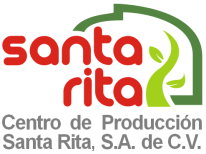 Perfil de PuestoPerfil de PuestoAna Laura Niño GonzálezCarlos Miguel ArroyoSalvador López AguilarFO-REH-015Página: 1/1Fecha de versión: Marzo - 2016Revisión: 5Elaboró:Revisó:Aprobó:Documento No.FechaFechaFecha04 de Mayo de 201604 de Mayo de 201604 de Mayo de 2016ActualizaciónActualizaciónActualización3.03.03.0Puesto CríticoPuesto CríticoPuesto CríticoSI  X     NO   SI  X     NO   SI  X     NO   1.-  Identificación1.-  Identificación1.-  Identificación1.-  IdentificaciónNombre del PuestoNombre del PuestoNombre del PuestoNombre del PuestoChofer MensajeroChofer MensajeroChofer MensajeroChofer MensajeroChofer MensajeroChofer MensajeroChofer MensajeroChofer MensajeroChofer MensajeroChofer MensajeroChofer MensajeroChofer MensajeroDepartamentoDepartamentoDepartamentoDepartamentoCompras Compras Compras Compras Compras Compras Compras Compras Compras Compras Compras Compras GerenciaGerenciaGerenciaGerenciaComprasComprasComprasComprasComprasComprasComprasComprasComprasComprasComprasComprasDirecciónDirecciónDirecciónDirecciónAdministrativaAdministrativaAdministrativaAdministrativaAdministrativaAdministrativaAdministrativaAdministrativaAdministrativaAdministrativaAdministrativaAdministrativaPersonal bajo su mandoPersonal bajo su mandoPersonal bajo su mandoPersonal bajo su mandoNingunoNingunoNingunoNingunoNingunoNingunoNingunoNingunoNingunoNingunoNingunoNingunoObjetivo del PuestoObjetivo del PuestoObjetivo del PuestoObjetivo del PuestoRealizar las actividades relacionadas con envíos y trámites encomendados, para garantizar que los procesos de mensajería y traslados se lleven a cabo conforme a lo previsto.Realizar las actividades relacionadas con envíos y trámites encomendados, para garantizar que los procesos de mensajería y traslados se lleven a cabo conforme a lo previsto.Realizar las actividades relacionadas con envíos y trámites encomendados, para garantizar que los procesos de mensajería y traslados se lleven a cabo conforme a lo previsto.Realizar las actividades relacionadas con envíos y trámites encomendados, para garantizar que los procesos de mensajería y traslados se lleven a cabo conforme a lo previsto.Realizar las actividades relacionadas con envíos y trámites encomendados, para garantizar que los procesos de mensajería y traslados se lleven a cabo conforme a lo previsto.Realizar las actividades relacionadas con envíos y trámites encomendados, para garantizar que los procesos de mensajería y traslados se lleven a cabo conforme a lo previsto.Realizar las actividades relacionadas con envíos y trámites encomendados, para garantizar que los procesos de mensajería y traslados se lleven a cabo conforme a lo previsto.Realizar las actividades relacionadas con envíos y trámites encomendados, para garantizar que los procesos de mensajería y traslados se lleven a cabo conforme a lo previsto.Realizar las actividades relacionadas con envíos y trámites encomendados, para garantizar que los procesos de mensajería y traslados se lleven a cabo conforme a lo previsto.Realizar las actividades relacionadas con envíos y trámites encomendados, para garantizar que los procesos de mensajería y traslados se lleven a cabo conforme a lo previsto.Realizar las actividades relacionadas con envíos y trámites encomendados, para garantizar que los procesos de mensajería y traslados se lleven a cabo conforme a lo previsto.Realizar las actividades relacionadas con envíos y trámites encomendados, para garantizar que los procesos de mensajería y traslados se lleven a cabo conforme a lo previsto.2.-  Requerimientos2.-  Requerimientos2.-  Requerimientos2.-  RequerimientosEdadMayor de 20 añosMayor de 20 añosSexoSexoSexoMasculinoMasculinoMasculinoEstado CivilEstado CivilEstado CivilEstado CivilEstado CivilIndistintoIndistintoEscolaridadEscolaridadEscolaridadPreparatoria o Carrera Técnica.Preparatoria o Carrera Técnica.Preparatoria o Carrera Técnica.Preparatoria o Carrera Técnica.Preparatoria o Carrera Técnica.Preparatoria o Carrera Técnica.IdiomasIdiomasIdiomasIdiomasIdiomasEspañolEspañolExperienciaExperienciaExperiencia1 año en puesto similar1 año en puesto similar1 año en puesto similar1 año en puesto similar1 año en puesto similar1 año en puesto similar1 año en puesto similar1 año en puesto similar1 año en puesto similar1 año en puesto similar1 año en puesto similar1 año en puesto similar1 año en puesto similarCaracterísticas de PersonalidadCaracterísticas de PersonalidadCaracterísticas de PersonalidadResponsable, ordenado, activo.Responsable, ordenado, activo.Responsable, ordenado, activo.Responsable, ordenado, activo.Responsable, ordenado, activo.Responsable, ordenado, activo.Responsable, ordenado, activo.Responsable, ordenado, activo.Responsable, ordenado, activo.Responsable, ordenado, activo.Responsable, ordenado, activo.Responsable, ordenado, activo.Responsable, ordenado, activo.Conocimientos  RequeridosConocimientos  RequeridosConocimientos  RequeridosConocimientos de mecánica, manejo defensivo y conocimiento de leyes y reglamentos de tránsitoConocimientos de mecánica, manejo defensivo y conocimiento de leyes y reglamentos de tránsitoConocimientos de mecánica, manejo defensivo y conocimiento de leyes y reglamentos de tránsitoConocimientos de mecánica, manejo defensivo y conocimiento de leyes y reglamentos de tránsitoConocimientos de mecánica, manejo defensivo y conocimiento de leyes y reglamentos de tránsitoConocimientos de mecánica, manejo defensivo y conocimiento de leyes y reglamentos de tránsitoConocimientos de mecánica, manejo defensivo y conocimiento de leyes y reglamentos de tránsitoConocimientos de mecánica, manejo defensivo y conocimiento de leyes y reglamentos de tránsitoConocimientos de mecánica, manejo defensivo y conocimiento de leyes y reglamentos de tránsitoConocimientos de mecánica, manejo defensivo y conocimiento de leyes y reglamentos de tránsitoConocimientos de mecánica, manejo defensivo y conocimiento de leyes y reglamentos de tránsitoConocimientos de mecánica, manejo defensivo y conocimiento de leyes y reglamentos de tránsitoConocimientos de mecánica, manejo defensivo y conocimiento de leyes y reglamentos de tránsitoHabilidades RequeridasHabilidades RequeridasHabilidades RequeridasAdministración del tiempo, conducir en carreteras del país.Administración del tiempo, conducir en carreteras del país.Administración del tiempo, conducir en carreteras del país.Administración del tiempo, conducir en carreteras del país.Administración del tiempo, conducir en carreteras del país.Administración del tiempo, conducir en carreteras del país.Administración del tiempo, conducir en carreteras del país.Administración del tiempo, conducir en carreteras del país.Administración del tiempo, conducir en carreteras del país.Administración del tiempo, conducir en carreteras del país.Administración del tiempo, conducir en carreteras del país.Administración del tiempo, conducir en carreteras del país.Administración del tiempo, conducir en carreteras del país.3.-  Condiciones3.-  Condiciones3.-  Condiciones3.-  CondicionesDescripción del Área de TrabajoDescripción del Área de TrabajoDescripción del Área de TrabajoDescripción del Área de TrabajoOficinas y manejar por la Ciudad.Oficinas y manejar por la Ciudad.Oficinas y manejar por la Ciudad.Oficinas y manejar por la Ciudad.Oficinas y manejar por la Ciudad.Oficinas y manejar por la Ciudad.Oficinas y manejar por la Ciudad.Oficinas y manejar por la Ciudad.Oficinas y manejar por la Ciudad.Oficinas y manejar por la Ciudad.Oficinas y manejar por la Ciudad.Oficinas y manejar por la Ciudad.Características Físicas del CandidatoCaracterísticas Físicas del CandidatoCaracterísticas Físicas del CandidatoCaracterísticas Físicas del CandidatoBuena condición física y mental.Buena condición física y mental.Buena condición física y mental.Buena condición física y mental.Buena condición física y mental.Buena condición física y mental.Buena condición física y mental.Buena condición física y mental.Buena condición física y mental.Buena condición física y mental.Buena condición física y mental.Buena condición física y mental.Naturaleza del Esfuerzo FísicoNaturaleza del Esfuerzo FísicoNaturaleza del Esfuerzo FísicoNaturaleza del Esfuerzo FísicoManejo de vehículos de la empresa, en ocasiones carga y descarga de material.Manejo de vehículos de la empresa, en ocasiones carga y descarga de material.Manejo de vehículos de la empresa, en ocasiones carga y descarga de material.Manejo de vehículos de la empresa, en ocasiones carga y descarga de material.Manejo de vehículos de la empresa, en ocasiones carga y descarga de material.Manejo de vehículos de la empresa, en ocasiones carga y descarga de material.Manejo de vehículos de la empresa, en ocasiones carga y descarga de material.Manejo de vehículos de la empresa, en ocasiones carga y descarga de material.Manejo de vehículos de la empresa, en ocasiones carga y descarga de material.Manejo de vehículos de la empresa, en ocasiones carga y descarga de material.Manejo de vehículos de la empresa, en ocasiones carga y descarga de material.Manejo de vehículos de la empresa, en ocasiones carga y descarga de material.Riesgos PosiblesRiesgos PosiblesRiesgos PosiblesRiesgos PosiblesAccidentes en carretera y cansancio físico.Accidentes en carretera y cansancio físico.Accidentes en carretera y cansancio físico.Accidentes en carretera y cansancio físico.Accidentes en carretera y cansancio físico.Accidentes en carretera y cansancio físico.Accidentes en carretera y cansancio físico.Accidentes en carretera y cansancio físico.Accidentes en carretera y cansancio físico.Accidentes en carretera y cansancio físico.Accidentes en carretera y cansancio físico.Accidentes en carretera y cansancio físico.4.-  Retos y Responsabilidades4.-  Retos y Responsabilidades4.-  Retos y Responsabilidades4.-  Retos y ResponsabilidadesRealizar los trámites y encargos con la oportunidad requerida.Realizar los trámites y encargos con la oportunidad requerida.Realizar los trámites y encargos con la oportunidad requerida.Realizar los trámites y encargos con la oportunidad requerida.Realizar los trámites y encargos con la oportunidad requerida.Realizar los trámites y encargos con la oportunidad requerida.Realizar los trámites y encargos con la oportunidad requerida.Realizar los trámites y encargos con la oportunidad requerida.Realizar los trámites y encargos con la oportunidad requerida.Realizar los trámites y encargos con la oportunidad requerida.Realizar los trámites y encargos con la oportunidad requerida.Realizar los trámites y encargos con la oportunidad requerida.Realizar los trámites y encargos con la oportunidad requerida.Realizar los trámites y encargos con la oportunidad requerida.Realizar los trámites y encargos con la oportunidad requerida.Realizar los trámites y encargos con la oportunidad requerida.5.-  Autorizaciones5.-  Autorizaciones5.-  Autorizaciones5.-  AutorizacionesJefe InmediatoJefe InmediatoJefe InmediatoJefe InmediatoJefe InmediatoGerente o DirectorGerente o DirectorGerente o DirectorGerente o DirectorGerente o DirectorGerente o DirectorVo.Bo. de R.H.Vo.Bo. de R.H.Vo.Bo. de R.H.Vo.Bo. de R.H.Vo.Bo. de R.H.C.P. Alejandra Del Carmen Torres ReséndizC.P. Alejandra Del Carmen Torres ReséndizC.P. Alejandra Del Carmen Torres ReséndizC.P. Alejandra Del Carmen Torres ReséndizC.P. Alejandra Del Carmen Torres ReséndizC.P. José Alberto Arredondo AnguianoC.P. José Alberto Arredondo AnguianoC.P. José Alberto Arredondo AnguianoC.P. José Alberto Arredondo AnguianoC.P. José Alberto Arredondo AnguianoC.P. José Alberto Arredondo AnguianoLic. Ana Laura Niño GonzálezLic. Ana Laura Niño GonzálezLic. Ana Laura Niño GonzálezLic. Ana Laura Niño GonzálezLic. Ana Laura Niño González